Priorities for the WeekWeekly Calendar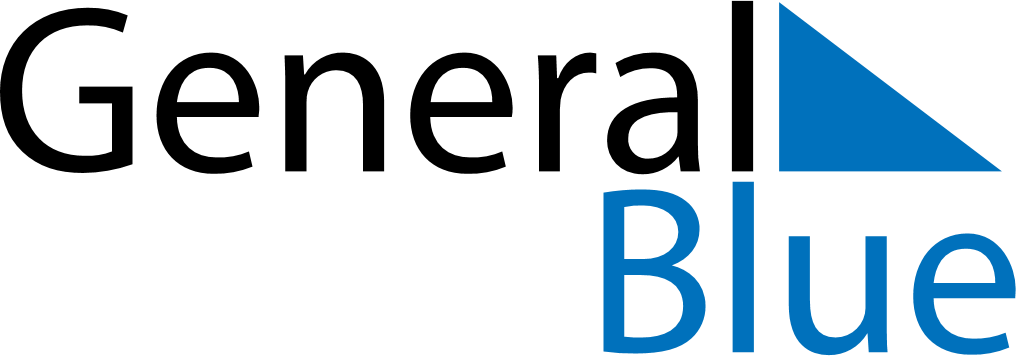 October 30, 2023 - November 5, 2023Weekly CalendarOctober 30, 2023 - November 5, 2023Weekly CalendarOctober 30, 2023 - November 5, 2023Weekly CalendarOctober 30, 2023 - November 5, 2023Weekly CalendarOctober 30, 2023 - November 5, 2023Weekly CalendarOctober 30, 2023 - November 5, 2023Weekly CalendarOctober 30, 2023 - November 5, 2023Weekly CalendarOctober 30, 2023 - November 5, 2023MONOct 30TUEOct 31WEDNov 01THUNov 02FRINov 03SATNov 04SUNNov 056 AM7 AM8 AM9 AM10 AM11 AM12 PM1 PM2 PM3 PM4 PM5 PM6 PM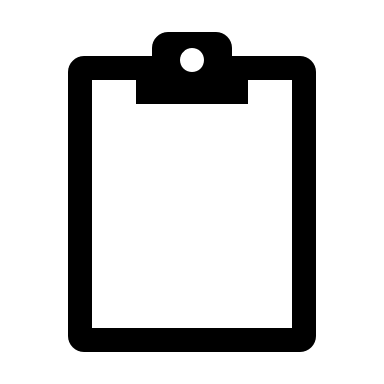 